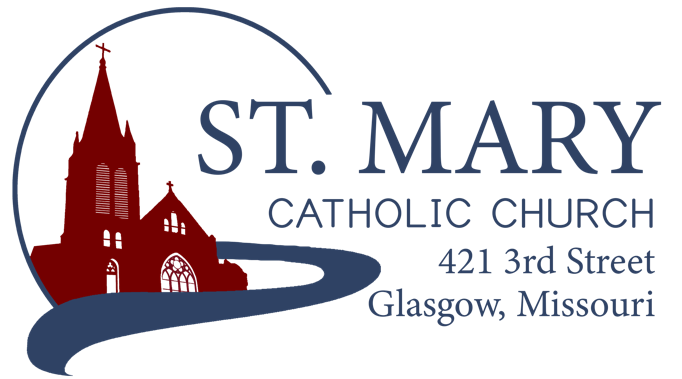 Mission StatementWe, the members of St Mary Parish, profess, practice, and proclaim our faith in Jesus Christ through word, sacraments, education and service.EMAIL: parishoffice@stmarysglasgow.orgWEBSITE: www.glasgowstmary.comFACEBOOK: St. Mary Church, Glasgow, MOSt. Mary Parish Office …………… 660-338-2053St. Mary School Office …………...…… 660-338-2258Parochial Administrator .….……  Fr. Joshua DuncanSchool Principal …..…….………  Mr. Kent J. MonnigParish Bookkeeper/Secretary…. Wanda FuemmelerSt. Mary Confessions:Saturdays 4:00 – 5:15 pmSt. Mary Parish Office Hours: Mon., Tues., Thurs.:  8 a.m. to 3 p.m.St. Joseph Parish, Fayette – ScheduleTuesday …………….	Mass  6:00 PMConfessions   	5:15 to 5:45 PM             Sundays……..………	Mass  8:30 AMConfessions 	7:45 to 8:15 AMST. MARY HOLY MASS SCHEDULE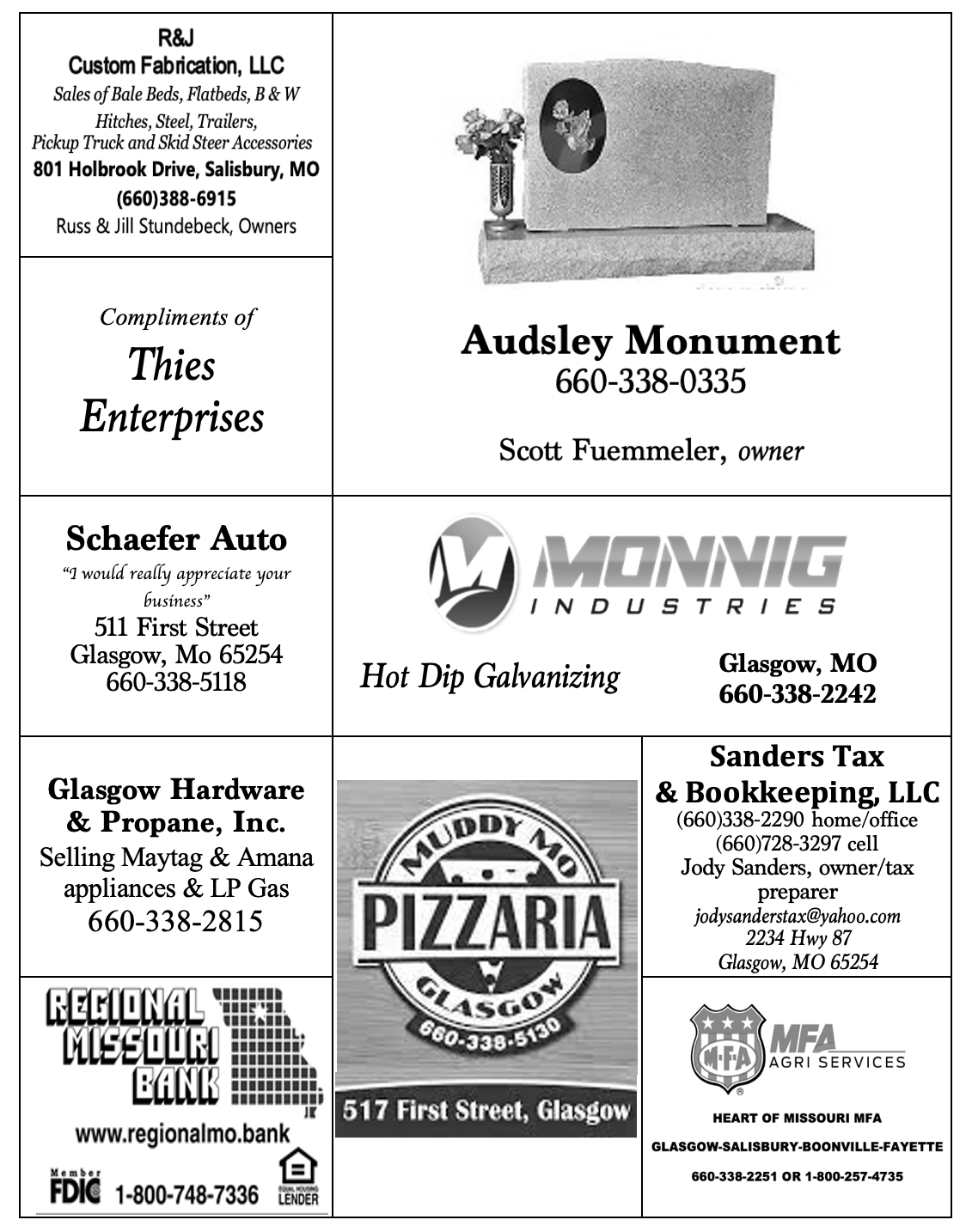 St. Mary Parish Tithing StewardshipMar 6, 2022                               $7,360.00    Mar 13, 2022                             $Mar 20, 2022                             $Mar 27, 2022                             $                                    Total direct deposits                  $Total for month 	               $7,360.00                                Offertory budget goal / month $48,076.92Weekly goal   			 $12,019.23(Under) for week                    ($4,659.23)  Offertory Goal Year-to-date	$444,711.51Offertory year-to-date             $389,581.99(Under) Budget year-to-date  ($55,129.52)STEWARDSHIP – PARISH MINISTRIES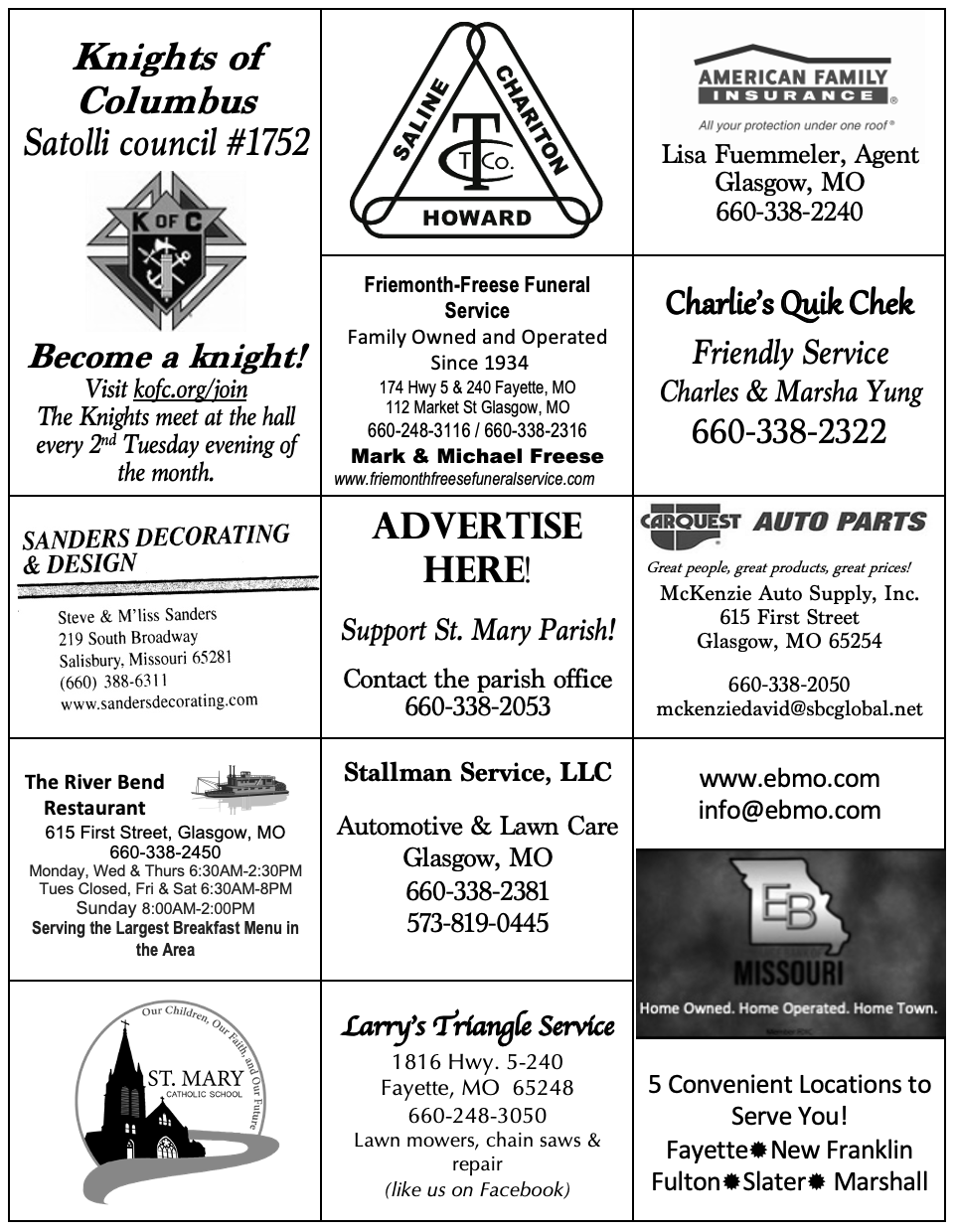 PLEASE PRAY FOR THE SICK     Wayne AholtST. MARY CAPITAL CAMPAIGNTotals as of March 1, 2022Pledged - $487,564.36Goal - $500,000.00Pledges received - $444,131.36Yet to Receive - $43,433.00Thank You NoteOn behalf of the Capital Campaign Team, I would like to take this moment to thank each and every one of you for the support that has been given toward the Capital Campaign. As the campaign continues, pledge commitments are being made, donations are being given, work being done, ideas, a kind word, no matter how large or small, it brings tears to my eyes in amazement of the generosity being given either in time, talents, or treasures. Just look around and see the projects that have been accomplished because of YOU.  The church tuck pointing is scheduled for this spring, the parking lot wall is in the works. The parishioners of St. Mary’s Parish have sacrificed over generations and still are today to provide for the future, serve the present, and honor the past.  St. Mary Church and St. Mary School are blessed to have the support of all of YOU.  This is truly shown since the Capital Campaign started in November of 2019. This is the last year for the capital campaign, it is not too late to make a pledge for the year or a donation towards the capital campaign. There are pledge cards and envelopes on the table in back of church. Again, thank you, I wish all of you good health and many blessings to you and your family.       Bishop McKnight’s March prayer intention for our Local Church is: “For the Universal Church; that her mission of salvation may be advanced in every place under the patronage of Saint Joseph.”       NO MASS this week Tues, Wed., Thurs. - March 15-17 (Father & 9 parishioners from both of our parishes will be attending a Stewardship Conference in Wichita, KS.LENT 2022 INFORMATIONStations of the Cross Schedule (Fridays):2:30 PM – St. Mary, Glasgow6:00 PM – St. Joseph, FayetteFish Fry Schedule (sponsored by the Knights of Columbus for each parish):St. Mary, Glasgow @ KofC Hall: 5pm to 7:30pm (dine-in/carry out)March 18 (Shrimp Boil)April 1St. Joseph, Fayette @ Parish Hall: 4:30pm to 7pm (carry out only)March 25April 8 Lenten Parish Mission: (NEW!)In addition to the small groups on Stewardship, make plans to come and join us for a Parish Mission on the Spirituality of Stewardship in the Lenten Season. Our presenters will be Fr. Stephen Jones, Director of Stewardship for the Diocese & Mrs. Patricia Lutz, Assistant Director of Stewardship for the Diocese. You won’t want to miss out! Dates: Tuesday, March 22 & Wednesday, March 23, 2022Time: 7:00 PM – 8:00 PMPlace: Simultaneously at St Mary and St. Joseph Parishes. Each presenter will present on alternating nights (who does what night is TBD). For example, if Fr. Jones presents on Tuesday at Fayette, he’ll present Wednesday at Glasgow.There will be a surprise bonus school incentive for school families & kids who attend both nights! Lent Penance Services:Tues., March 29 @ 6:30 PM – St. Joseph, Fayette (3 priests)Wed., March 30 @ 6:30 PM – St. Mary, Glasgow (3 priests)       2021-2022 CATHOLIC 
STEWARDSHIP APPEAL (CSA)Totals as of February 27, 2022Parish Goal = $13,260$ Received = $12,600 (95% of goal)$ Committed = $14,200 (106% of goal)Thank you to all who have given – if we reach our Parish goal, we will receive 10% of our goal back + 90% back of above our goal as a rebate check from the diocese! ALL pledges are asked to be fulfilled by JUNE 15, 2022. Thank you!!       ST. JOSEPH, FAYETTE PANCAKE/SAUSAGE BREAKFASTLocation: St. Joseph Parish HallDate:  Sunday, March 20, 2022Time: 8:00 AM to 12:00 PMCost: $10 (Adults); $4 (kids 6-12)Serving: pancakes, sausage, scrambled eggs, fried potatoes.Raffle, Country Store; & more!       STEUBENVILLE YOUTH PANCAKE/SAUSAGE BREAKFASTLocation: Knights of Columbus Hall, Glasgow, MODate: Sunday, March 27, 2022Time: 8:00 AM to 12:00 PMCost: Freewill donationServing: Pancakes, Biscuits, Gravy, Sausage, Eggs, Coffee, Orange Juice.Thank you for your support of our youth attending the Steubenville Youth Conference!       BLESSING OF SEEDS 2022You’re invited to begin the 2022 growing season with the traditional Catholic blessing of seeds. Bring your bag, Probox, packet, cup, or handful of seeds to have them blessed by Father Duncan. Whether you are a farmer or gardener, come join us to start your growing season off right!Date: Sunday, March 20, 2022Time: After the 10:00 AM MassKNIGHTS OF COLUMBUS NEWSScholarshipThe Knights of Columbus scholarship is available to graduating seniors who are sons or daughters of members of Glasgow Satolli council or young men that who themselves are members are eligible. The scholarship form can be found in the back of Church or contacting the KofC. You may turn them in to either J.Y. Miller or Joe Morris at St. Mary School.Thank you and CongratulationsThank you to all of those that made our fish fry successful and those who donated the delicious desserts. Thank you all who support the Knights of Columbus. We would also like to welcome our new Knights of Columbus council members Mark Daniels and Kelton Monnig who joined last Sunday.       ST. MARY SCHOOL NEWSSCHOOL ADVISORYWith both Fr. Duncan and I being out of town on March 16th, we have moved the School Advisory Board Meeting to Monday, March 21st. All agenda items should be in by noon that day. Agenda items already include update on teacher contracts, salary schedule set for 22/23, basketball teams sponsored by school policy, calendar decision regarding snow days, and hoping a draft of 22/23 calendar for input will be shared. We need to also set dates for 8th grade graduation and May Crowning as we move into the 4th quarter of school.JOB OPENINGS for the 2022-23 School YearTeachers will have been presented their contracts and we hope that they want to stay with us at St. Mary School. In the meantime, we will have the following openings for next school year. Mrs. Schaefer has decided to resign, so we wish her well on her new adventure. This will open a part-time position for Music/Technology/Library available for next school. I am excited to announce that I already received an applicant for that position. We will also have an opening in our lower grades, as Mrs. Callie Westhues will be doing our new preschool. I have had some interest from within for someone to be considered for the kindergarten spot, so at present we are looking for a lower elementary position for next year as well. We also have an inquiry for that position as well. The interview process has begun with the hope of filling all open positions by the end of March. Our numbers are currently above 15 for preschool, so we will need to hire an aide for there as well. Please pray for those that have served the school in the past, those that are with us now, and those that God will send our way to serve in the future.PRESCHOOL 22/23 We are very excited to have enough interest to add Preschool to our school! Question and Answer Handouts can be found in the back of Church, as well as enrollment packets. Enrollment is limited to 20 students max, spots are filling up quickly; and registration can be turned into the School Office. Plans for the room are being finalized and we will be seeking help to clear out the shed in the near future. We will share the progress once we know more information. Once the building is complete, we plan to have an Open House for the whole parish to see our new addition. Please call or seek out members working on this project if you have questions. There have been some fake news rumors and gossip circulating that have been debunked by having a simple conversation. DIOCESAN SPEECH MEETCongratulations to the following students that have been selected to represent our school as the diocesan meet on Saturday, March 26th, at St. Joseph Cathedral School. Duet Taylor Olendorff and Maggie Kramm Neighbors, Humorous Luci Mateu, and Serious Isabella Polich. Typically, these are the best of the best representing the schools. The judging format is different and harder so the students will to be at the top of their game that day. Good luck to all participants.  More information will come home with the students closer to the date.Sun March 1310:00 amGary Fuemmeler †Tues Mar 15(6:00 pm)NO S.J. FAYETTE MASSWed. Mar 168:15 amNO MASSThurs Mar 178:15 amNO MASSFri March 188:15 amDarlene & Frank Rigg † Sat March 195:30 pmWes Stockhorst †Sun March 2010:00 amPeople of St Mary & St Joseph ParishSat. Mar 19RosaryHost TeamLectorEO MinistersChoirServersSun. Mar 20RosaryHost Team LectorEO Ministers                                                                                                                                                                                                                                                                                                                                                                                                                                                                                                                                                                                              ChoirServers5:30 pmAdolph & Diane BarringhausMark & Jamie Thies familyJim HackmanJim HackmanAnna McBride (loft)Cecilia’s VoiceAslan & Reese Witte10:00 AMCheryl AdamsChad & Cash Westhues, Cheryl Adams & Justin FriedrichCheryl AdamsJenny WesthuesDavid Brucks (loft)Rise Up & RejoiceLydia FriedrichAlliyah MonnigElla Marie WilsonJason MonnigCindy Wilson Hall              Byron StalloNursing HomeResidents                               All Military personnel      And their familiesDena Fitzgerald  Sam AudsleyLayla JohnsonAll Shut InsNina Bell SchaferTony MonnigSuzanne Freese Greg LarmSister Jania KeoghJohn MurphyBetty KingMary McCoyTony HoltMary Kay NollSophia FriedrichGwen BrandGary StallmanLucille VoseDorothy ColvinMargie LewisWilma ChristensenDaniel StallmanBlake MankenDoris GibbsCindy CrowleyRhonda HammonsTrish LewisKevin PerryDaniel EnyeartChance LacklandKaren AldenSheila SellmeyerDamian BartonWill BeamanJerome SchaeferTim Brooks